翔晟电子签章（含数字证书）在线申请系统用户手册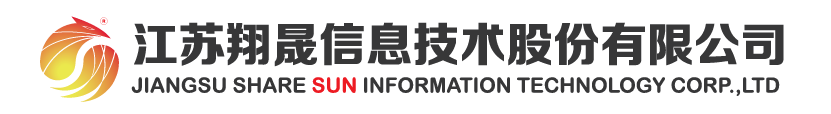 二〇二〇年一月目 录一、系统简介	3二、注意事项	3三、操作说明	31、注册登录	32、在线申请	43、我的订单	44、体验盖章	55、我的账户	6一、系统简介翔晟电子签章（含数字证书）在线申请系统，为您提供在线递交电子签章（含数字证书）申请资料、在线支付费用并以邮寄的方式寄送发票的功能，所有过程足不出户线上完成。二、注意事项为保证电子签章（含数字证书）申请顺利的完成，建议您使用以下的操作系统及浏览器版本。操作系统：Microsoft Windows XP、Microsoft Windows 7  32位/64位、Microsoft Windows 8  32位/64位、Microsoft Windows 8.1  32位/64位、Microsoft Windows 10  32位/64位。适用浏览器版本：IE 9.0及以上版本（建议使用IE 32位浏览器）360浏览器兼容模式用户办理数字证书与电子签章所需资料企业办理数字证书与电子签章所需资料(新办、补办、变更通用，只需在申请表里勾选所需办理业务即可，年检续费不需要资料)《“数字证书与电子签章”企业申请表》一份并加盖公章；企业组织机构代码证复印件加盖公章（如果换三证合一，请上传最新营业执照复印件加盖公章）。个人办理数字证书与电子签章所需资料(新办、补办、变更通用只需在申请表里勾选所需办理业务即可，年检续费不需要资料)《“数字证书与电子签章”个人申请表》一份并加盖公章申请人身份证正反面复印件。三、操作说明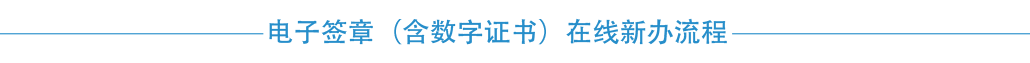 1、注册登陆系统系统登陆界面如下图所示，点击注册填写，选择填写对应注册的相关信息。如果您已注册过本系统，直接使用手机号、密码登陆即可，否则请先注册。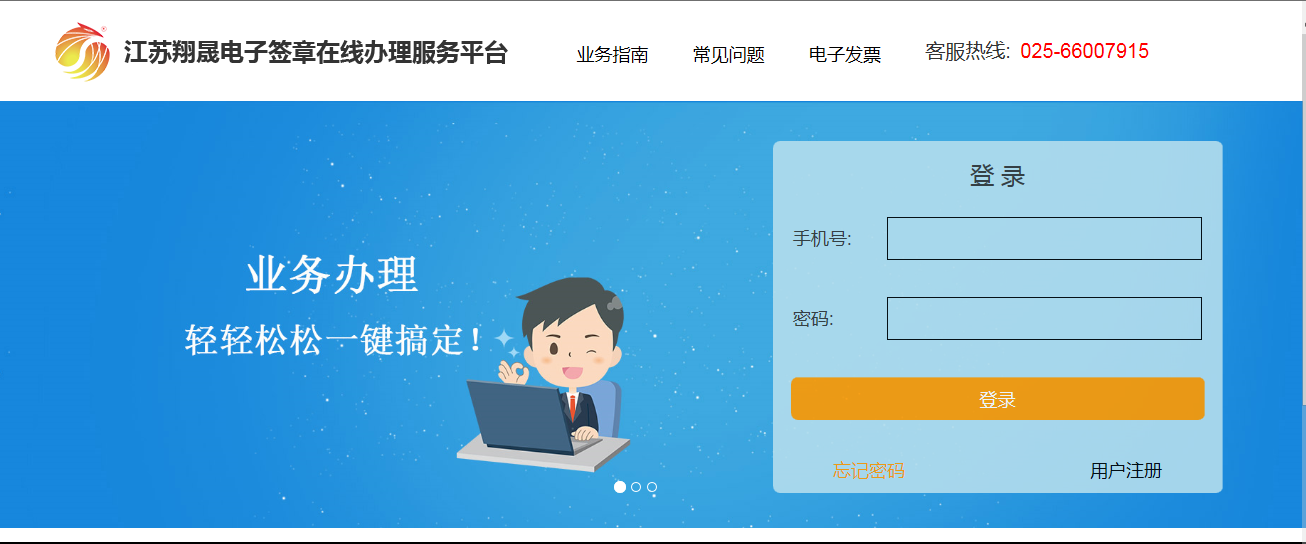 具体注册项如下图所示。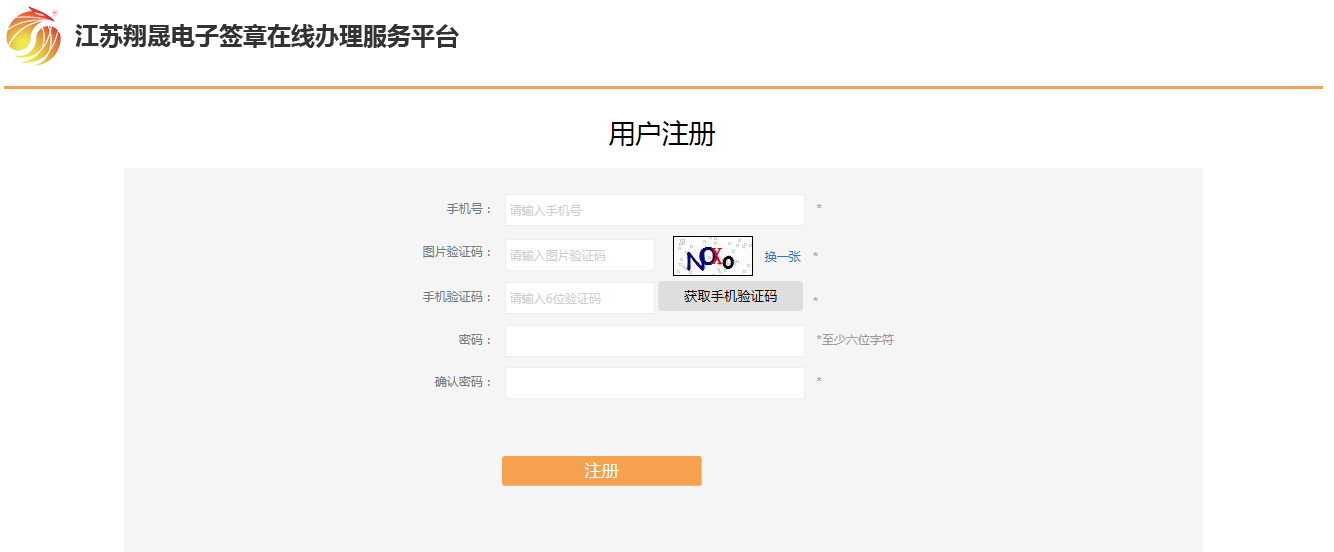 注册成功后直接注册账户手机号、密码登陆即可。2、在线申请     登录系统之后，默认打开的页面。如下图：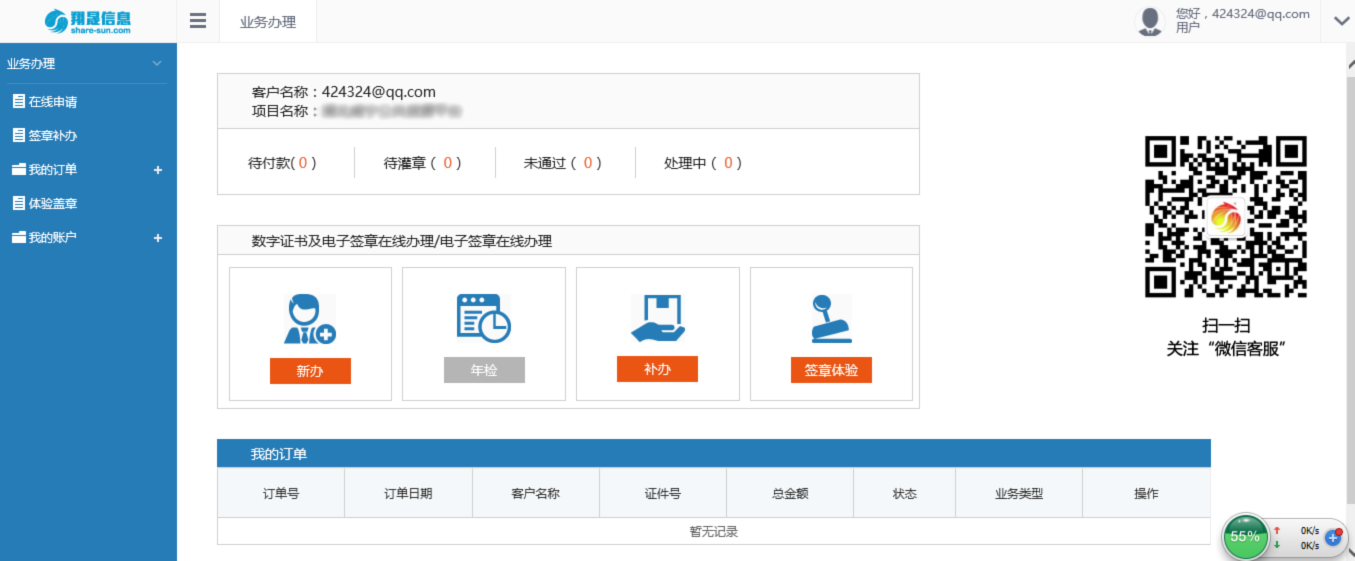 如果您需要在线申请电子签章（含数字证书），您可以点击页面中“新办”或者左侧菜单栏的“在线申请”菜单进行新办申请页面页面。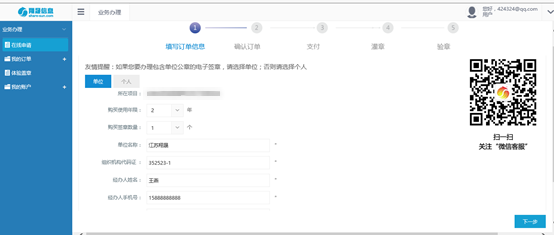 如果您需要查看已经申请过的订单信息进入“我的订单”菜单，“我的订单”下包括已支付订单和未支付订单，未支付订单可继续前往支付。“我的账户”提供当前账户基本信息查看以及修改登陆密码的功能。下面将具体阐述递交材料：如果您要办理包含单位公章的电子签章（含数字证书），请选择单位；否则请选择个人。用户操作申请，首先选择自己对应的角色是单位还是个人。提醒单位是必须要填写准确的单位名称、组织机构代码证、经办人的姓名、联系手机邮箱方式；个人则必须要填写签章使用者的准确姓名和身份证号码。选择对应的购买年限和数量后点页面右下角“下一步”，系统会弹出提示，请仔细核对填写信息是否有误。确定无误后，进入在线支付页面，此页面可以选择支付方式、核对电子签章（含数字证书）申请信息、发票的相关操作、配送方式以及收货地址处理。请再次仔细核对和填写相关内容后点击页面最下面“确认提交”。下面对单位信息需要填写的项做说明：（1）购买使用年限：当前项目默认办理一年，无需填写选择。（2）购买签章数量：即需要购买的USB_KEY个数。注意：这里是针对同一个主体的个数，即是为同一家单位申请USB_KEY，需要申请的个数。（3）单位名称：需要办理电子签章（含数字证书）的单位名称。（4）组织机构代码证号：单位的组织机构代码证号.（5）经办人姓名：填写上您的姓名，即当前填信息递交材料的人员姓名。（6）经办人手机号：填写上您的手机号，方便在申请信息及状态更新时及时方便的通知到您。这里默认显示注册账户时填写的手机号，如果此号码不是您本人，可在这里重新填写。（7）经办人邮箱：填写上您的邮箱，这里默认显示注册账户时填写的邮箱，如果此邮箱不是您本人，可在这里重新填写。邮箱方便我们给您发送重要的办理信息。（8）申请材料扫描件：请下载“申请表模板下载”，按照模板里的办理须知提供相应的材料后打包上传即可，压缩包大小不超过20M。下面对个人信息需要填写的项做说明：（1）个人姓名：即需要办理电子签章（含数字证书）的人员姓名。下面对个人信息需要填写的项做说明：（1）个人姓名：即需要办理电子签章（含数字证书）的人员姓名。（2）身份证号码：即需要办理电子签章（含数字证书）的人员身份证号码。（3）所属企业：需要办理电子签章（含数字证书）的人员所属的单位，如果没有填自己的姓名即可。（4）申请材料扫描件：请下载“申请表模板下载”，按照模板里的办理须知提供相应的材料后打包上传即可，压缩包大小不超过20M信息填写完毕后点击“提交申请”按钮，会有如下图提示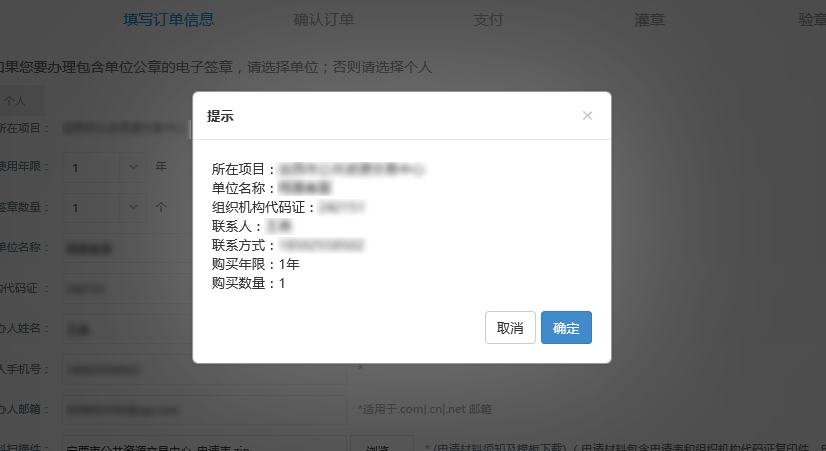 图里确定进入到步骤三完善订单信息页面，点取消可返回修改申请信息。6）完善、确认订单信息完善订单信息页面，需要注意的地方：（1）支付方式：本系统支持网银在线支付，并每支付一笔费用收取五元手续费。（2）发票信息：如果您需要发票，请勾选上“开具发票”，自行填写发票抬头如下图所示。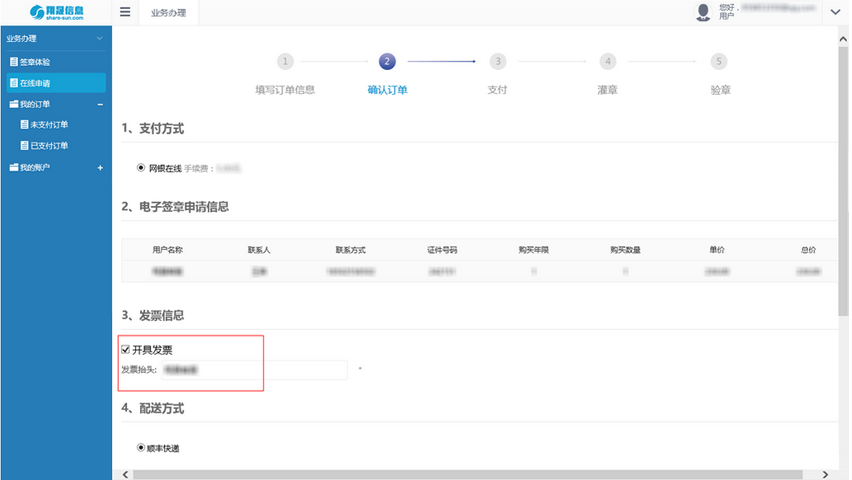 （3）配送方式：选择快递及填写收件地址。填写完成后点击“确认提交”按钮。确认各项申请信息是否正确，核对电子签章（含数字证书）费用、运费、支付手续费以及总价。注意：如果您还需要为其他主体申请电子签章（含数字证书），可以在这里点击“继续购买”，合并付款可以为您节省一笔支付手续。如果您的未支付订单里已存在其他未支付的订单并且需要支付的，在这个页面里不需要做任何操作，直接去“我的订单”——>“未支付订单”里合并付款，如下图所示：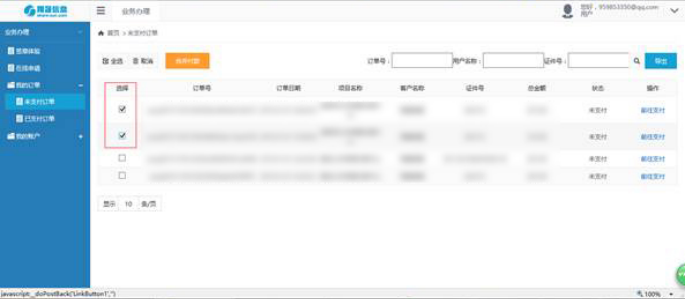 勾选上需要合并支付的订单，点击“合并订单”按钮即自动生成订单合并后的总金额。在线支付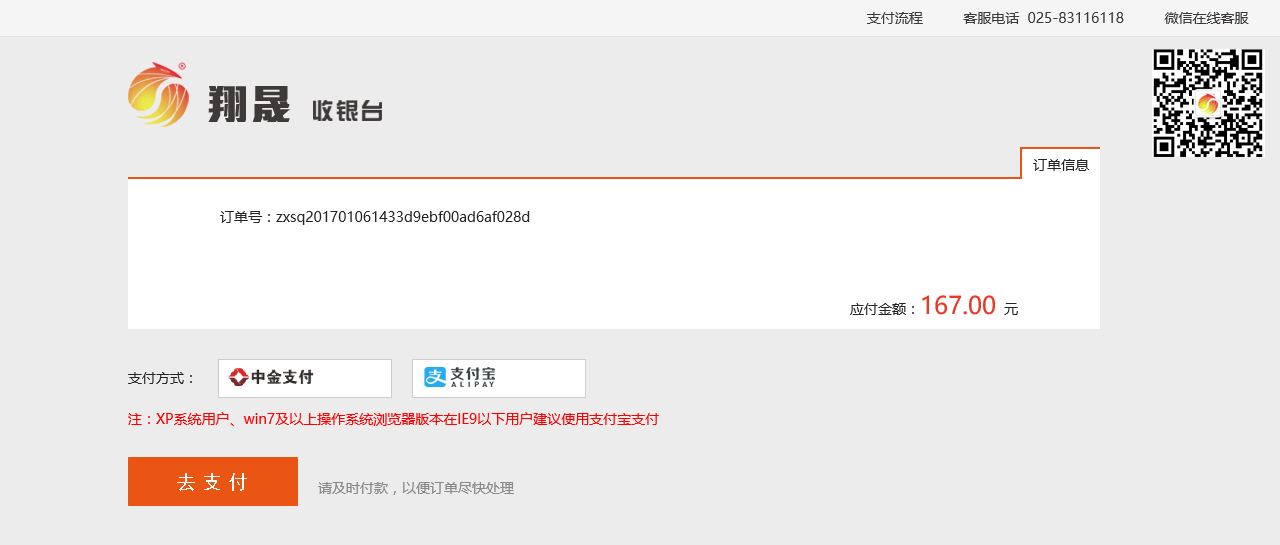 您可以选择使用中金支付或者支付宝进行支付。支付方式一：选择中金支付，点击“去支付”后，选择相应的银行进行付款操作即可；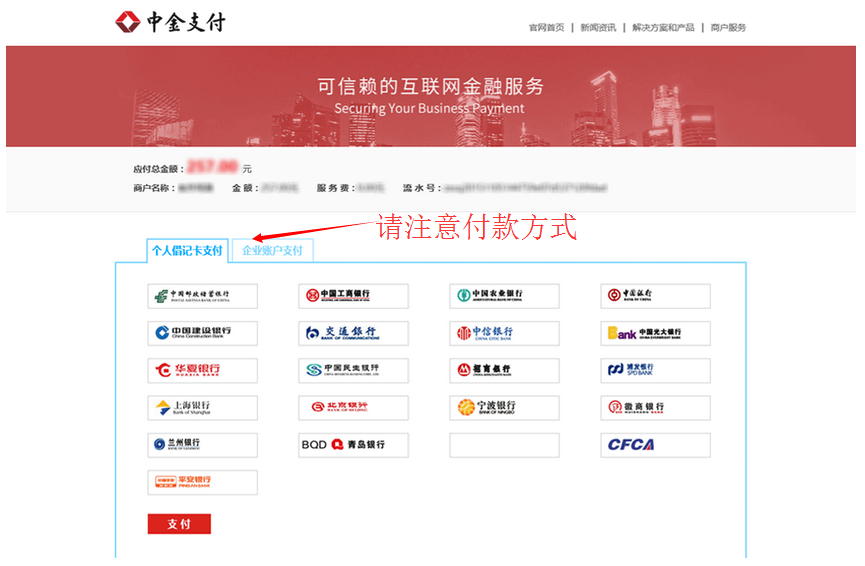 支付方式二：选择支付宝，点击“去支付”后，您可选择扫码或登录网页支付宝进行支付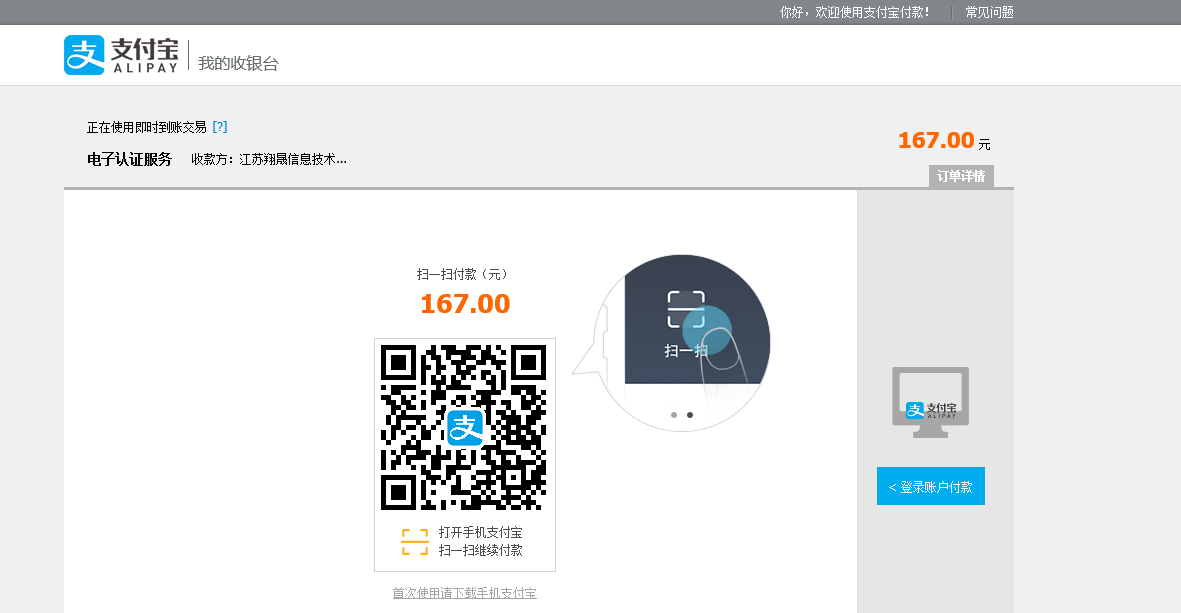 支付操作完成后回到系统中（如下图），若支付成功则点击“支付成功”进入已支付订单页面，若未支付成功，则点击“支付失败”进入未支付订单页面。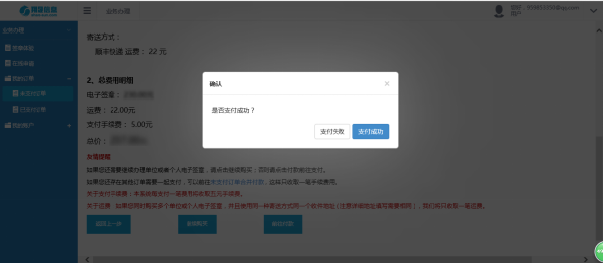 支付成功等待翔晟电子签章（含数字证书）公司为您制作USB_KEY支付成功后我们将立即为您的订单做业务办理，并且在付款成功后的24小时内将您申请的USB_KEY寄出，此时在您的已支付订单列表中，此条订单状态标记为“处理中”，如下图所示：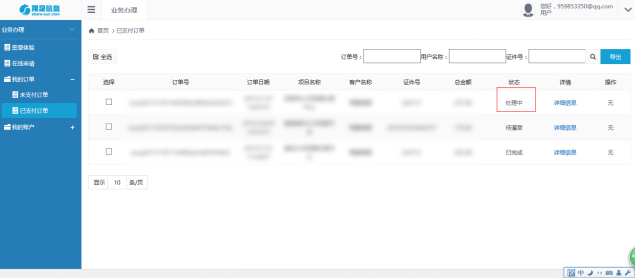 如果经业务人员审核您递交的申请材料存在错误，那么您的订单状态将标记为“审核不通过”，如下图，需要点击这条订单后的材料重传，将正确的材料重新提交后，点击“提交申请”即可。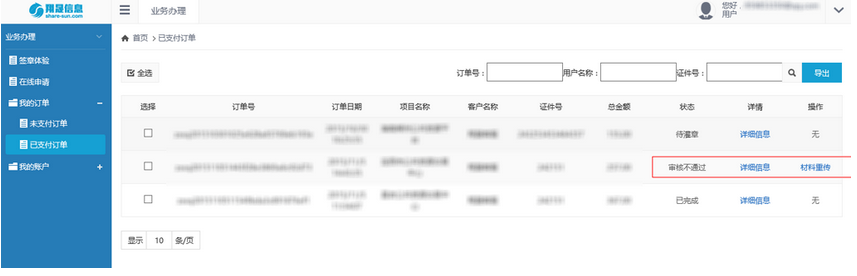 USB_KEY已邮寄,等待签收业务人员将您申请的电子签章（含数字证书）制作完成并且邮寄出去后，此条订单状态将会标记成“已完成”，如下图所示， 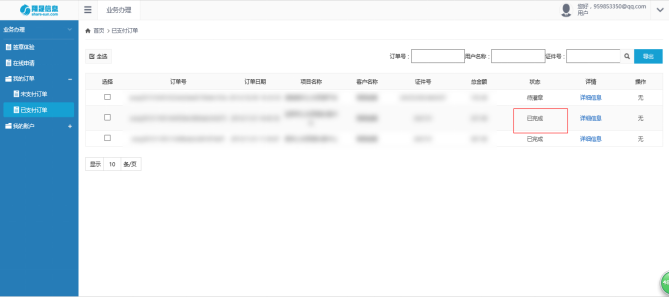 在当条订单记录后点击“查看详情”，可查看邮寄快递单号，如下图所示。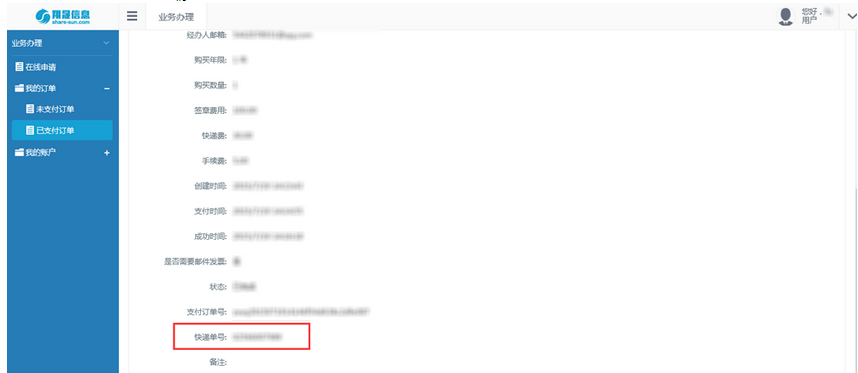 3、我的订单登录进入系统后点击左侧第二个主菜单项“我的订单”，分别出现子菜单为未支付、已支付订单。如图所示，选择菜单中的“未支付订单”查看当前未支付的订单的列表，若想删除未支付订单的记录，则勾选上对应记录前的选择复选框后，点击“取消”按钮进行批量删除处理或单条记录删除处理。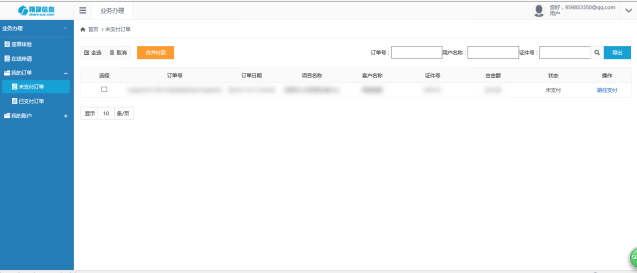 4、体验盖章如图所示，选择“体验盖章”则进入测试盖章环境。用户可以对已经办理成功后的KEY进行测试盖章，查看盖章效果。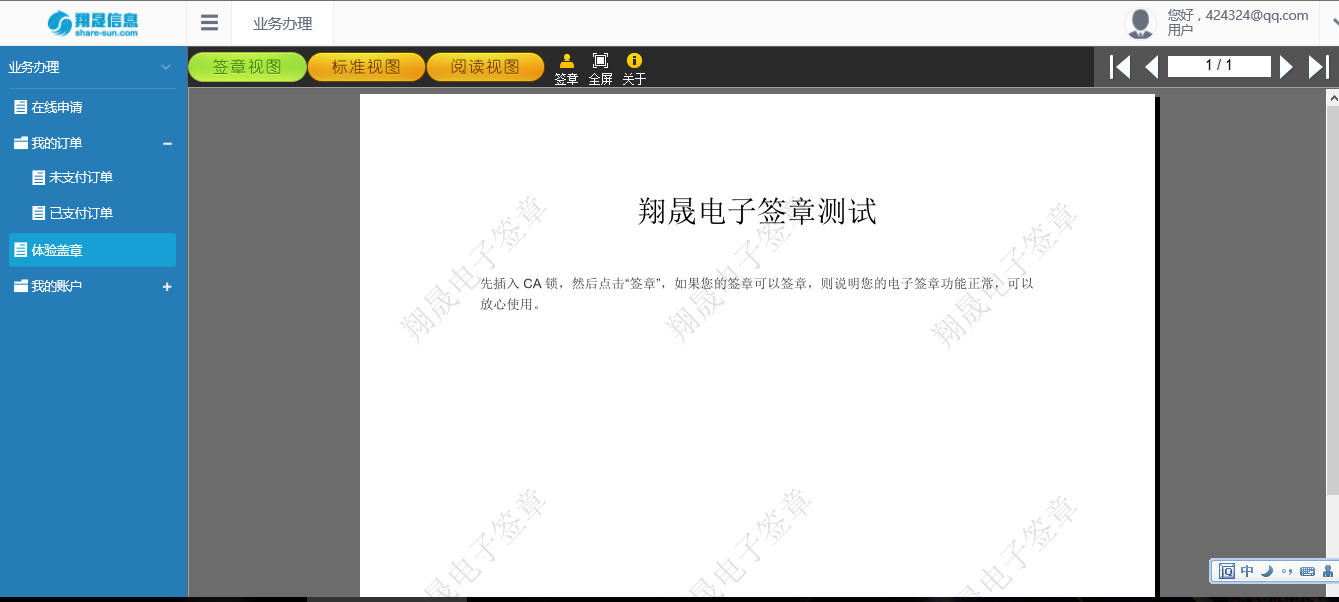 5、我的账户如图所示，在“我的账户”菜单下，可以查看“收货地址管理”、“账户基本信息”和“账户密码重置”。“收货地址管理”中可以对自己填写的地址进行新增、修改和删除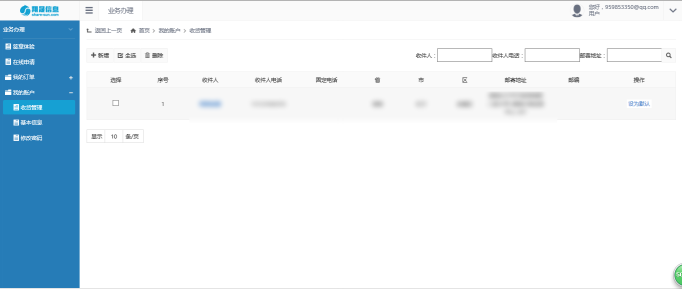 “账户基本信息”中可以对账户填写的基本资料进行修改。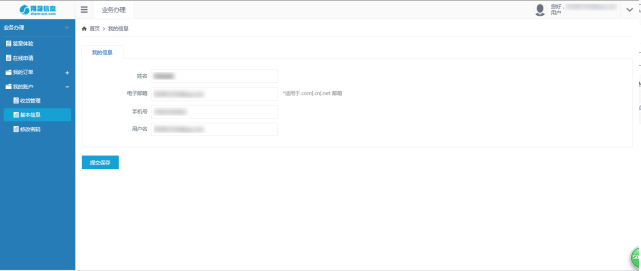 “账户密码重置”中就是针对登录账户密码的修改，修改是必须填写准确老的登录密码。另外页面右上角，下拉菜单中选择“修改密码”进入此页面。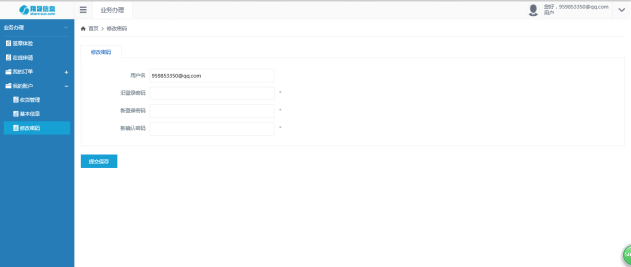 以上即翔晟电子签章（含数字证书）在线申请系统的相关介绍，如果您在使用的过程中出现相关问题，可以致电客服热线、微信添加公众号”dianqianw”等方式联系反馈，感谢您的配合！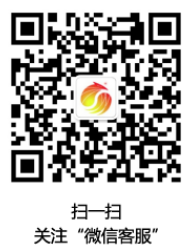 